Lublin, dnia 2024-01-26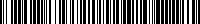 UNP: LB-24-02887LB-POR-A.213.2.2024.28OGŁOSZENIE O UNIEWAŻNIENIU POSTĘPOWANIAdot. postępowania o udzielenie zamówienia publicznego na sprzątanie pomieszczeń biurowych siedziby Okręgowego Inspektoratu Pracy w Lublinie oraz oddziałów w Zamościu i Białej Podlaskiej w okresie od 01.02.2024 r. do 28.02.2025 r.Państwowa Inspekcja Okręgowy Inspektorat Pracy w Lublinie informuje, że na podstawie pkt 20.1 zapytania ofertowego Zamawiający unieważnia postępowanie 
w sprawie udzielenia zamówienia publicznego w części dotyczącej Zadania „A” – sprzątanie pomieszczeń biurowych siedziby Okręgowego Inspektoratu Pracy w Lublinie.Zamawiający informuje jednocześnie, że na realizację ww. zadania zostanie ogłoszone drugie postępowanie. 